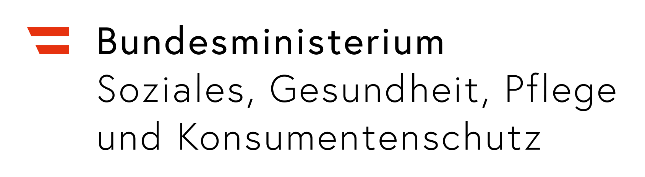 	Abteilung VI/A/2/Kompetenzstelle GentechnikA-1031 Wien, Radetzkystraße 2Stand: September 2021
Wechsel des Beauftragten für die biologische Sicherheit oder seines Stellvertreters gem. § 14 Abs. 7 GTG, bzw. Änderungen in der Zusammensetzung des Komitees für biologische Sicherheit gem. § 16 Abs. 6 GTGÄnderungen bei den Beauftragten für die biologische Sicherheit (BBS und stv. BBS):Betreiber:Ausgeschiedene Beauftragte:Neue Beauftragte:BBS:Stv. BBS:Änderungen der Zusammensetzung des Komitees für biologische Sicherheit:Ausgeschiedene Mitglieder:Neue Mitglieder (bei externen Mitgliedern auch Adresse und derzeitige Tätigkeit):Unterschrift des BETREIBERS:Name.AdresseAusgeschiedener BBS:Ausgeschiedener stv. BBS: Name.Telefon:Fax: email:Qualifikation und Ausbildung:Qualifikation und Ausbildung:Name.Telefon:Fax: email:Qualifikation und Ausbildung:1Qualifikation und Ausbildung:1Name:Name:Name:Name:Name:Name:Name:Name:Name:intern:  extern: extern: extern: Adresse inkl. PLZ:derzeitige Tätigkeit:derzeitige Tätigkeit:derzeitige Tätigkeit:Qualifikation und Ausbildung:1Qualifikation und Ausbildung:1Name:intern:  extern: extern: extern: Adresse inkl. PLZ:derzeitige Tätigkeit:derzeitige Tätigkeit:derzeitige Tätigkeit:Qualifikation und Ausbildung:1Qualifikation und Ausbildung:1Name:intern:  extern: extern: extern: Adresse inkl. PLZ:derzeitige Tätigkeit:derzeitige Tätigkeit:derzeitige Tätigkeit:Qualifikation und Ausbildung:1Qualifikation und Ausbildung:1Name:intern:  extern: extern: extern: Adresse inkl. PLZ:derzeitige Tätigkeit:derzeitige Tätigkeit:derzeitige Tätigkeit:Qualifikation und Ausbildung:1Qualifikation und Ausbildung:1Name:intern:  extern: extern: extern: Adresse inkl. PLZ:derzeitige Tätigkeit:derzeitige Tätigkeit:derzeitige Tätigkeit:Qualifikation und Ausbildung:1Qualifikation und Ausbildung:1Name:intern:  extern: extern: extern: Adresse inkl. PLZ:derzeitige Tätigkeit:derzeitige Tätigkeit:derzeitige Tätigkeit:Qualifikation und Ausbildung:1Qualifikation und Ausbildung:1Name:Datum: Unterschrift: